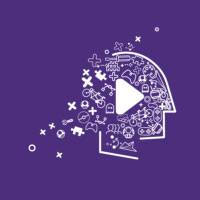 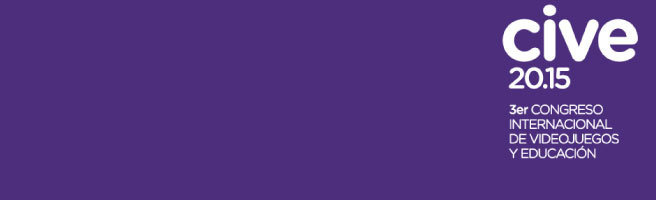 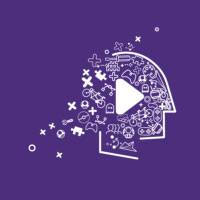 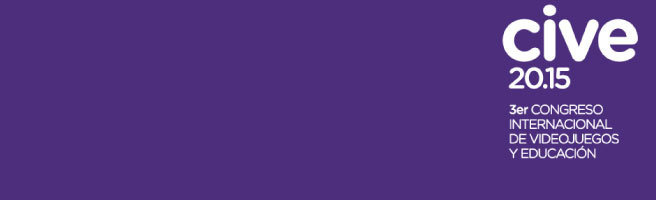 Serious games: jugar a cambiar la historia y a preservar el arte desde una perspectiva lúdicaDra. Lourdes Villalustre MartínezDra. Mª Esther del Moral PérezFacultad de Formación del Profesorado y EducaciónUniversidad de Oviedo (España)RESUMEN: Los serious games han alcanzado una amplia difusión a nivel internacional como alternativa a los videojuegos educativos ofreciendo a los jugadores experiencias lúdicas que potencian la adquisición de determinadas competencias, tales como la lingüística, la matemática, la digital, etc.  Se pueden englobar bajo determinadas categorías: Education Game, Memory & BrainGames, Business Games, Health Games, Political & Social Games, y DocuGames (Sawyer & Smith, 2008). En esta última línea, existen iniciativas lúdicas orientadas a favorecer la adquisición de conocimientos históricos (hechos relevantes, conflictos bélicos, etc.), así como expresiones culturales, recreando sucesos reales junto con elementos ficticios. Así, por un lado, se analiza Timesh, plataforma de juegos gráficos online, cooperativos y sociales, ofrece la oportunidad de acercarnos y sumergirnos en el juego a través de tres momentos históricos destacados en la construcción de Europa: “La segunda Guerra Mundial”, “Los descubrimientos marítimos”, y “La revolución industrial”, orientados al logro de diferentes objetivos y retos. Y por otro, Race Against Time, un juego para dispositivos móviles cuyo objetivo es dar a conocer las principales obras artísticas de diferentes momentos históricos, situando al jugador en el papel de héroe camaleón cuya misión es evitar que la máquina creada por Greyscale, malvado científico, succione el color de las principales obras de arte. Finalmente, tomando como punto de partida los serious games mencionados se lleva a cabo un análisis descriptivo de sus principales características y sus potencialidades para favorecer la adquisición de determinados conocimientos, habilidades y destrezas de una manera lúdica y entretenida para incrementar el aprendizaje entre estudiantes de Educación Secundaria.Palabras clave: serious games, competencias básicas, competencia social y cívica, comunicación y expresiones culturales, juegos digitales.Referencias bibliográficasSawyer, B. & Smith, P. (2008). Serious Games Taxonomy. In Serious Game Summit. San Francisco.  